филиал муниципального бюджетного общеобразовательного учреждения «Жариковская средняя общеобразовательная школа Пограничного муниципального округа» в с. НестеровкаАналитический отчет об итогах проведения школьного и муниципального этапов всероссийской олимпиады школьников в 2023-2024 учебном году.Школьный этап ВОШ проходил по 19 предметам ученики нашей школы приняли участие в 10 предметных олимпиадах.Всего приняло участие в школьном этапе 34 обучающихся из 4-10 классов, что составило 100%. Некоторые ребята участвовали в олимпиадах по нескольким  предметам.В 2022-2023 учебном году участников было 33 человека.В школьном туре победителями и призерами стали 6 учащихся -2 победителей / 4 призерами (некоторые учащиеся были и победителями и призерами), что составляет 17,6% от общего количества участников олимпиад.Количество детей с ограниченными возможностями здоровья, принявших участие в олимпиадах - 3 человека.       Вывод:Исходя из вышеперечисленного можно сделать следующие выводы:По сравнению с 2022 - 2023 учебным годом, в 2023 - 2024 учебном году  количества участников муниципального этапа Олимпиады осталось на прежнем уровне 100%.Качественная оценка участия в школьном этапе ВсОШ:На основании вышеизложенного, в целях дальнейшего повышения результативности школьного и муниципального этапа Олимпиады необходимо принятие конкретных мер на различных уровнях:На уровне образовательных организаций:- использовать результаты статистических данных об участии обучающихся во всех этапах Олимпиады для принятия управленческих решений по совершенствованию системы работы с одаренными детьми на уровне ОО;-осуществлять мониторинг выполнения требований к проведению школьного и муниципального этапов Олимпиады с целью создания равных условий участияобучающихся в конкретном этапе Олимпиады, соблюдения прав участников Олимпиады и обеспечении получения максимально качественных результатов на соответствующих этапах Олимпиады;-создавать необходимые условия для распространения лучшего опыта подготовки и проведения школьного и муниципального этапов Олимпиады.-провести анализ результативности участия обучающихся образовательной организации в школьном, муниципальном и региональном этапах Олимпиады,-определить проблемы по подготовке участников Олимпиады, наметить пути их решения;-обеспечить создание равных условий для непрерывного развития одаренных детей, подготовки их к участию в Олимпиаде;-с целью раннего выявления одаренных детей и создания оптимальных условий для реализации их потенциала активнее привлекать к участию в Олимпиаде обучающихся 4-10 классов, формирую у обучающихся положительный образ участника Олимпиады;-учителям-предметникам активнее использовать современные педагогические технологии в работе с одаренными детьми, Интернет-ресурсы, материалы методического сайта Олимпиады, методические рекомендации по разработке заданий и требований к проведению школьного этапа Олимпиады.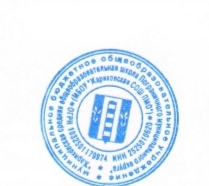 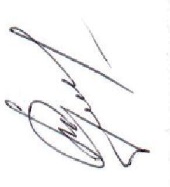         Зам директора по УВР                                                                       Н.С. Кутафина     Общеобразовательные предметыФактическое количество участниковФактическое количество участниковФактическое количество участниковФактическое количество участниковФактическое количество участниковФактическое количество участниковФактическое количество участниковФактическое количество участниковФактическое количество участниковКоличество победителей и призеровКоличество победителей и призеровКоличество победителей и призеровКол-во участников с ОВЗ (указать класс)Общеобразовательные предметыВсего участников4 класс5 класс6 класс7 класс8 класс9 класс10 класс11 классобщее кол-во победителей и призеровкол-во победителейкол-во призеровАнглийский языкАстрономияБиология (окр мир)44ГеографияИнформатика и ИКТИскусство18525333(7,8,9)История1762632111(7)ЛитератураМатематика16321822(7,8)Обществознание6332(7,8)ОБЖ135532(8,9)ПравоРусский язык1241121124133(7,8,9)ТехнологияФизика116323(7,8,9)Физическая культура1122433(7,8,9)Химия72232(7,8)ЭкологияЭкономика1565223(7,8,9)Окружающий мир Итого1191115738261916624